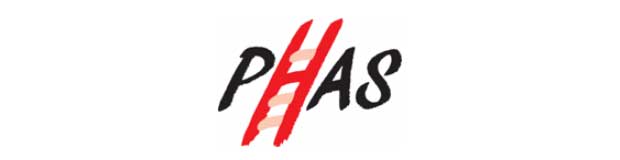 Notes de la plénière – Congrès du mouvement PHAS – 15 novembre 2013Petite enfanceformer et mettre à jour les professionnels pour qu’ils puissent informer les parentscréer des liens avec des organisations comme le RECIFSreconnaître le rôle des parentsfaire des représentations auprès des décideurs institutionnels (agences, CSSS)trouver des revendications communes, unir les forces, par exemple avec le Conseil pour la protection des maladesavoir des équipes volantes pour savoir ce qui se passe dans toutes les régionsfaire en sorte que les préoccupations sur les 0-5 ans soient partagées par les différents organismesSoutien aux famillescréer un guide de référence, un bottin des organismes, un site web informatif, une trousse des personnes-ressources et des capsules vidéosoutenir la famille et en particulier le pèrerévision des programmes de soutiencampagne sur les plaintes (mettre les députés en c.c.)reconnaître les parents comme proches aidantsmiser sur une meilleure fiscalité pour payer les services publicsparrainage, jumelage et regroupement des parentsutiliser les médias sociauxfaire des liens avec toutes les régions du Québec, améliorer les communications interrégionalesfaire une campagne de sensibilisation des cadres et gestionnaires du Réseaumettre en place des agents multiplicateurs de PHASRéadaptation et participation sociale 1idée de slogan : «La santé et l’accès aux services n’est pas un privilège, mais un droit!»les regroupements nationaux, au niveau de la représentation politique, doivent parler d’une seule voixmobiliser les autres secteurs et travailler ensembleavoir des États généraux sur la santéaxer sur l’éducation populaires’ouvrir à des partenariats avec les différents professionnels interpeller la population en général par le biais des médias traditionnels et sociauxconsidérer qu’une seule plainte peut représenter des dizaines de caslorsqu’on fait une plainte, mettre en copie conforme le Protecteur, l’OPHQ et l’organisme communautaireRéadaptation et participation sociale 2faire des alliances, s’ouvrir aux autres milieux comme par exemple le RECIFSrendre nos enjeux plus visibles, utiliser les médias sociauxdémontrer l’apport des personnes handicapéesutiliser les lois et le code civil comme leviersfaire mieux reconnaître le bénévolatRéadaptation et participation sociale 3le milieu doit parler d’une seule voixfaire des actions citoyennes directes et concrètes comme lors des c.a.évaluer l’approche «plant tree»faire une réflexion collective sur nos attentes face au réseautravailler sur les problèmes de fonctionnement du système : transitions, bris de service, fermeture de dossierstravailler sur l’accessibilité de l’informations’inspirer des réalisations en santé mentaleRéactions et commentaires en plénièrebesoin important d’obtenir les informations sur les services par la représentation politique et les actions; développer l’information sur les services pour nos membresdévelopper des outils d’information, évaluer les sites web existants, préparer des questions par établissementrenforcir la mobilisation partout et en particulier à l’échelle localese mobiliser contre l’assurance-autonomierevendiquer plus d’argent, ne pas avoir peur d’aborder la question de la fiscalitéorganiser des campagnes de plaintes collectives avec modèle de lettres’entendre sur un message commun pour le travail de terrain et la représentation politiquetravailler avec le milieu communautaire pour la formation des aides familiales que le milieu soit plus unit (partage d’expertises et d’outils, circulation de l’information, meilleure participation)concertation nationalene pas travailler en silo, travailler avec les comités d’usagers, être présents aux c.a., être dans l’espace public faire une action de visibilité à la SQPHutiliser les médias sociauxsensibiliser les élus et administrateurs à la prévention en santé